KUHANJE MARMELADE:TUDI TI LAHKO POSKUSIŠ IN DOMA PRIPRAVIŠ SVOJO MARMELADOUPAM, DA STE DOBRO. LEP POZDRAV, UČITELJICA MANCAPOGLEJ SI SPODNJa POSNETEKa:https://www.youtube.com/watch?v=ve-WujHzxlEhttps://www.youtube.com/watch?v=gm4ISJlCzjI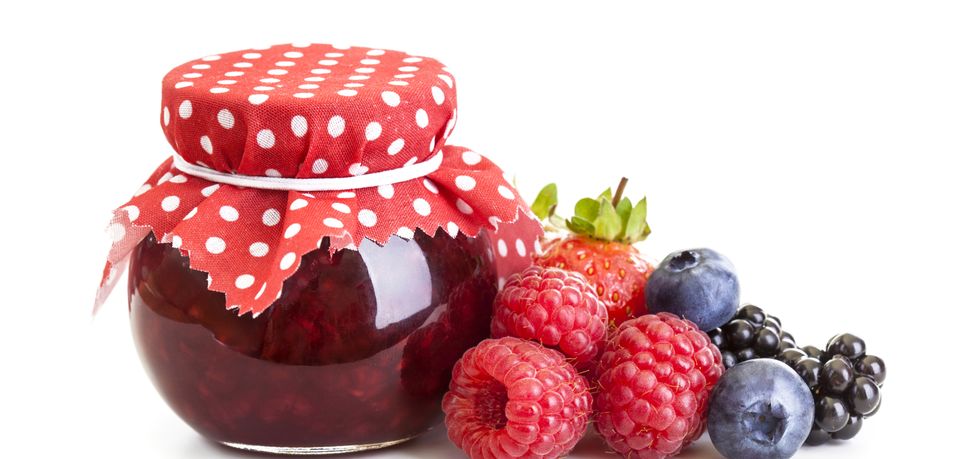 GOSPODINJSTVO 6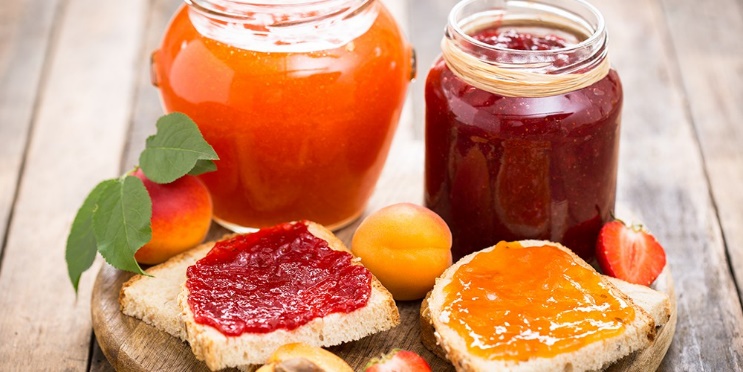 